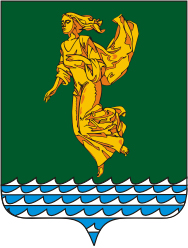 В соответствии с Федеральным законом от 06.10.2003 года № 131-ФЗ «Об общих принципах организации местного самоуправления в Российской Федерации», пунктом 5 статьи 30 Федерального закона от 31.07.2020 года № 248-ФЗ «О государственном контроле (надзоре) и о муниципальном контроле в Российской Федерации», решением Думы Ангарского городского округа от 27.12.2021 года                  № 144-23/02рД «Об утверждении Положения о муниципальном контроле за исполнением единой теплоснабжающей организацией обязательств по строительству, реконструкции и (или) модернизации объектов теплоснабжения на территории Ангарского городского округа», руководствуясь Уставом Ангарского городского округа, Дума Ангарского городского округаРЕШИЛА:1. Утвердить индикативные и ключевые показатели для муниципального контроля за исполнением единой теплоснабжающей организацией обязательств по строительству, реконструкции и (или) модернизации объектов теплоснабжения и их целевых значений на территории Ангарского городского округа (приложение  № 1 к настоящему решению).2. Настоящее решение вступает в силу после его официального опубликования.3.    Настоящее решение опубликовать в газете «Ангарские ведомости». Председатель Думы	Ангарского городского округа                                                               А.А. ГородскойМэр Ангарского городского округа                                                            С.А. ПетровПриложение № 1к решению ДумыАнгарского городского округаот 24.02.2022№ 159-28/02рДКлючевые показателидля муниципального контроля за исполнением единой теплоснабжающей организацией обязательств по строительству, реконструкции и (или) модернизации объектов теплоснабжения на территории Ангарского городского округа и их целевые значения Доля устраненных нарушений от числа выявленных нарушений обязательных требований – не менее 90 %.Доля отмененных результатов контрольных мероприятий от общего числа проведенных контрольных мероприятий  –  0 %. Доля обоснованных жалоб на действия (бездействие) контрольного органа и (или) его должностного лица при проведении контрольных мероприятий от общего числа проведенных контрольных мероприятий – 0 %.Индикативные показателимуниципального контроля за исполнением единой теплоснабжающей организацией обязательств по строительству, реконструкции и (или) модернизации объектов теплоснабжения на территории Ангарского городского округаКоличество обращений граждан и организаций о нарушении обязательных требований, поступивших в контрольный орган.Количество проведенных контрольным органом внеплановых мероприятий за отчетный период.Количество выявленных контрольным органом нарушений обязательных требований.Количество выданных контрольным органом предписаний об устранении нарушений обязательных требований.Количество устраненных нарушений обязательных требований.Количество учтенных контролируемых лиц, в отношении которых проведены контрольные (надзорные) мероприятия, за отчетный период.Количество поступивших возражений (жалоб) в отношении акта контрольного мероприятия.Председатель Думы	Ангарского городского округа                                                                           А.А. ГородскойМэр Ангарского городского округа                                                                         С.А. ПетровИркутская областьДУМА Ангарского городского округа второго созыва 2020-2025 гг.РЕШЕНИЕ24.02.2022                                                                                                          № 159-28/02рД⌐  	  ¬Об утверждении индикативных и ключевых показателей для муниципального контроля за исполнением единой теплоснабжающей организацией обязательств по строительству, реконструкции и (или) модернизации объектов теплоснабжения и их целевых значений на территории Ангарского городского округа 